ＭＴＤＬＰの集い（親睦会）のお知らせ日頃抱いている疑問や活用方法・啓発活動・事例登録方法等をみんなで和気あいあい話してみる機会をつくりました。お忙しいとは思いますが御参加お待ちしております。大変申し訳ありませんが、原則ＭＴＤＬＰ基礎研修または実践者研修の修了者を対象とさせていただきます。日時：平成２８年１０月１６日（日）１８：３０～会費：3000円会場：白木屋膳所店アクセス：〒520-0802  滋賀県大津市馬場2-8-9 あかねやビルB1　　　　　　　ＪＲ琵琶湖線 膳所駅 徒歩1分申込：E-Mail  mtdlpshiga@yahoo.co.jp締切：１０月１４日（金）担当）公益事業局　大津市民病院　竹内　077-526-8357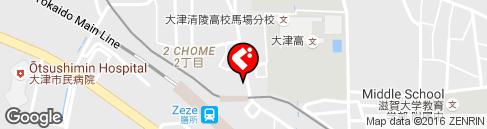 